Temat: Korper und Geist?Proszę o przepisanie słownictwa związanego z tematem ciało- a dokładanie części ciała. Resztę omówimy na online- lekcji. 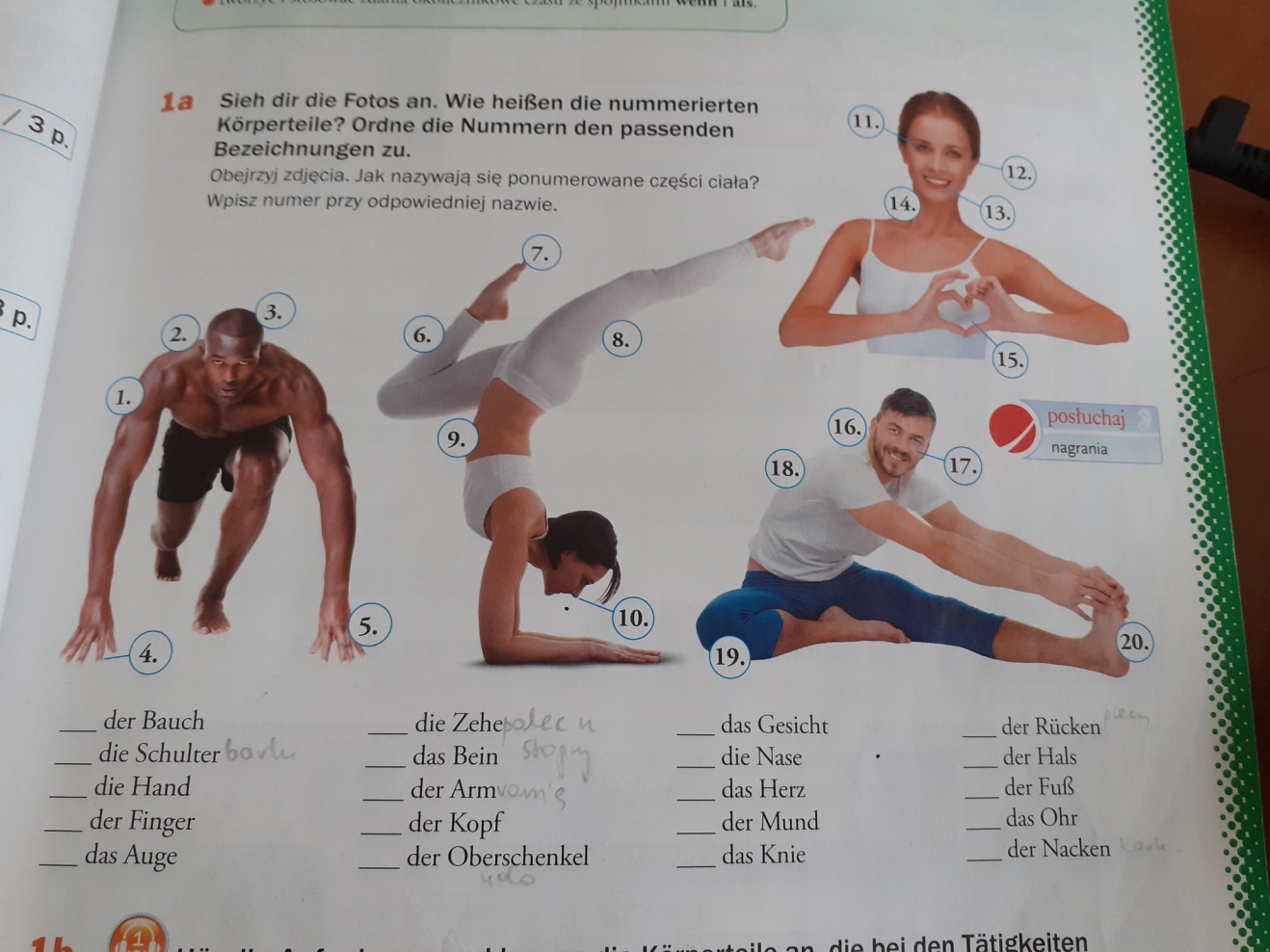 